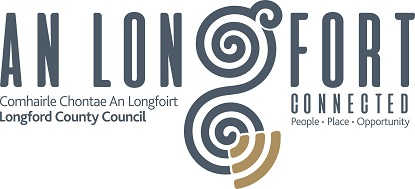 Longford County CouncilTraffic SectionMarket SquareLongford043-3331563VISITORS PARKING PERMIT FORM Name:		______________________________________Home Address:      _________________________________________________________________________________________________________________Phone No.          	__________        No.______________Designated Street/Car Park:  ___________________________________                          Vehicle Registration No:	______________Make/Model:__________________Amount Paid: _________________________SIGNED :________________________           DATE:_______________I, ________________________________ hereby declare that the particulars given in this application form are correct and true in every detail to the best of my knowledge and I make this solemn declaration conscientiously believing the same to be true by virtue of the Statutory Declarations Act, 1938.When submitting the application form please ensure that you have submitted the relevant documentation as detailed below;A copy of a current utility bill/ tenancy agreement as proof of residency, showing your name and address.€10.00 per week (minimum cover 6 days).A “Resident” means whose normal residence is at premises situated in a street containing a Pay & Display area.A “Visitor” means one who visits, or makes a stay with the resident.The authority will endeavour to facilitate the “Visitor” to provide a permit for the closest street/car park to the resident.The display of a valid Visitor’s parking permit is the responsibility of the applicant/driver and must be displayed on the front dashboard and clearly visible from the outside of the vehicle.A Visitor’s Parking Permit is valid for one week (minimum) from the date specified and use is restricted to parking bays on the street/car parks indicated on the permit.Visitor Parking Permits are non-refundable and in the event of loss/damaged or replacement of visitor’s permit please note that re-issue of this permit incurs an administration fee of €5.00Please forward Application Form to  Council, Traffic Section, , Longford. 